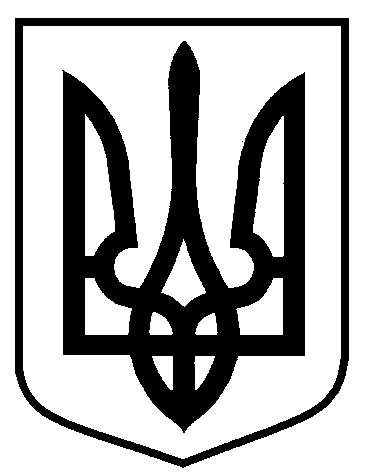 РОЗПОРЯДЖЕННЯМІСЬКОГО ГОЛОВИм. Сумивід  29.03.2021  № 116 -РВраховуючи те, що рішення Сумської міської ради від 24.03.2021 № 795-МР «Про скасування рішення виконавчого комітету Сумської міської ради № 47 від 29.01.2021 року «Про розміщення зовнішньої реклами на території Сумської міської територіальної громади» прийнято з порушенням вимог Конституції України, законів України «Про місцеве самоврядування в Україні», «Про доступ до публічної інформації», «Про адміністративні послуги», «Про рекламу», Регламенту роботи Сумської міської ради VІІІ скликання, затвердженого рішенням Сумської міської ради від 04.12.2020                №1-МР, керуючись пунктом 20 частини 4 статті 42, частиною 4 статті 59 Закону України «Про місцеве самоврядування в Україні»:1. Зупинити дію рішення Сумської міської ради від 24.03.2021 № 795-МР «Про скасування рішення виконавчого комітету Сумської міської ради № 47 від 29.01.2021 року «Про розміщення зовнішньої реклами на території Сумської міської територіальної громади» (обґрунтування зауважень додається).2. Внести на повторний розгляд на друге пленарне засідання V сесії Сумської міської ради VІІІ скликання, яке відбудеться 31.03.2021 року, рішення Сумської міської ради, зазначене у пункті 1 даного розпорядження.3. Відділу з організації діяльності ради Сумської міської ради                          (Божко Н.Г.) забезпечити оприлюднення проєкту рішення, який передбачається внести на розгляд Сумської міської ради та внесення на повторний розгляд на друге пленарне засідання V сесії Сумської міської ради VІІІ скликання рішення Сумської міської ради, зазначене у пункті 1 даного розпорядження.4. Забезпечити:4.1. Начальнику Управління з господарських та загальних питань                   Коцуру М.В. – тиражування матеріалів зазначених у пункті 1 цього розпорядження на друге пленарне засідання V сесії Сумської міської ради VІІІ скликання в необхідній кількості та необхідні умови для проведення сесії (приміщення, робота президії, тощо);4.2. Начальнику Відділу з питань взаємодії з правоохоронними органами та оборонної роботи Кононенку С.В. – підтримання належного громадського порядку;4.3. Директору Департаменту комунікацій та інформаційної політики           Кохан А.І. через засоби масової інформації доведення до відома населення інформації щодо часу і місця проведення сесії;4.4. Відділу протокольної роботи та контролю Моші Л.В. – оприлюднення на офіційному сайті Сумської міської ради дане розпорядження.Міський голова								        О.М. ЛисенкоЧайченко  700-630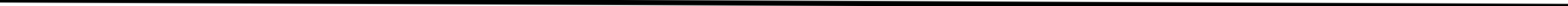 Розіслати: Божко Н.Г., Коцуру М.В., Кононенку С.В., Кохан А.І., Моша Л.В.Начальник правового управління					О.В. ЧайченкоНачальник відділупротокольної роботи та контролю					Л.В. МошаКеруючий справами Виконавчогокомітету Сумської міської ради					Ю.А. ПавликСекретар Сумської міської ради					О.М. Рєзнік                                                                               Додатокдо розпорядження міського голови        від   29.03.2021  № 116-РОбґрунтування зауваженьдо рішення Сумської міської ради від 24.03.2021 № 795-МР «Про скасування рішення виконавчого комітету Сумської міської ради № 47 від 29.01.2021 року «Про розміщення зовнішньої реклами на території Сумської міської територіальної громади»По-перше, у преамбулі рішення зазначено, що підставою для скасування рішення Виконавчого комітету Сумської міської ради № 47 є недотримання при його прийнятті вимог п.3 ст.15 Закону України «Про доступ до публічної інформації» (далі по тексту - Закон), а саме, відсутність завчасного оприлюднення прийнятого проєкту рішення.Однак, слід зазначити, що ч.3 ст.15 Закону передбачає, що проекти нормативно-правових актів, рішень органів місцевого самоврядування, розроблені відповідними розпорядниками, оприлюднюються ними не пізніш як за 10 робочих днів до дати їх розгляду з метою прийняття.Вимоги цієї частини щодо строку оприлюднення не застосовуються до проектів рішень органів місцевого самоврядування, спрямованих на надання адміністративних послуг, якщо це призведе до порушення встановленого законом строку надання відповідної адміністративної послуги.Ч. 1 - 4 ст. 10 Закону України «Про адміністративні послуги» передбачено, що граничний строк надання адміністративної послуги визначається законом. У разі якщо законом не визначено граничний строк надання адміністративної послуги, цей строк не може перевищувати 30 календарних днів з дня подання суб’єктом звернення заяви та документів, необхідних для отримання послуги. Суб’єкт надання адміністративних послуг надає адміністративну послугу, а центр надання адміністративних послуг забезпечує організацію надання такої послуги у найкоротший строк та за мінімальної кількості відвідувань суб’єктом звернення. У разі надання адміністративної послуги суб’єктом надання адміністративних послуг, який діє на засадах колегіальності, рішення про надання адміністративної послуги або про відмову в її наданні приймається у строк, визначений частиною першою або другою цієї статті, а в разі неможливості прийняття зазначеного рішення у такий строк - на першому засіданні (слуханні) після закінчення цього строку.Відповідно до п. 142 дод. 1 до рішення Сумської міської ради від 24.06.2020 № 6997-МР «Про затвердження переліку адміністративних послуг, які надаються через управління «Центр надання адміністративних послуг у              м. Суми» Сумської міської ради та його територіальні підрозділи» дозвіл на розміщення зовнішньої реклами та подовження терміну дії дозволу - є адміністративною послугою (ч.1 ст. 16 Закону України «Про рекламу»), яка надається через управління «Центр надання адміністративних послуг у м. Суми» Сумської міської ради.Розд. 4 дод. 1 до рішення Виконавчого комітету Сумської міської ради від 07.07.2020 № 343 «Про затвердження Правил розміщення зовнішньої реклами на території Сумської міської об’єднаної територіальної громади» (далі по тексту - Правила) передбачений Порядок отримання (надання) дозволу на розміщення зовнішньої реклами. За умови дотримання процедури та строків передбачених вказаним розділом виконавчий орган ради відповідно до затвердженого Регламенту роботи на своїх засіданнях розглядає проект рішення про розміщення зовнішньої реклами та приймає рішення щодо надання дозволу на розміщення зовнішньої реклами або про відмову у його наданні.Таким чином, враховуючи вищевикладене, рішення Виконавчого комітету Сумської міської ради № 47 прийнято у відповідності до вимог абз. 2 ч. 3 ст. 15 Закону, беручи до уваги всю процедуру отримання дозволу, передбачену Правилами.По-друге, у рішенні Конституційного Суду України від 16 квітня 2009 року № 7-рп/2009 (справа про скасування актів органів місцевого самоврядування) вказано, що органи місцевого самоврядування не можуть скасовувати свої попередні рішення, вносити до них зміни, якщо відповідно до приписів цих рішень виникли правовідносини, пов’язані з реалізацією певних суб'єктивних прав та охоронюваних законом інтересів, і суб’єкти цих правовідносин заперечують проти їх зміни чи припинення. Це є «гарантією стабільності суспільних відносин» між органами місцевого самоврядування і громадянами, породжуючи у громадян впевненість у тому, що їхнє існуюче становище не буде погіршене прийняттям більш пізнього рішення. Ненормативні акти передбачають конкретні приписи, звернені до окремого суб’єкта чи юридичної особи, застосовуються одноразово і після реалізації вичерпують свою дію.Пп. 4.3.3., 4.3.7., 4.3.8. п. 4.3. розд. 4 Правил визначено, що у разі прийняття виконавчим органом ради рішення про надання дозволу на розміщення зовнішньої реклами, керівник робочого органу протягом десяти робочих днів із дня прийняття такого рішення підписує обидва примірники дозволу, скріплює їх печаткою робочого органу та передає один примірник дозволу Адміністратору, а другий залишається робочому органу для обліку та контролю. Дозвіл надається строком на п’ять років, якщо менший строк не зазначено у заяві. Виданий у встановленому порядку дозвіл є підставою для розміщення зовнішньої реклами та виконання робіт, пов'язаних з розташуванням рекламного засобу. Робочий орган протягом десяти днів з дати реєстрації дозволу надає органам Державної фіскальної служби України інформацію про розповсюджувачів зовнішньої реклами, яким надано дозвіл.Отже, станом на теперішній час, на виконання рішення Виконавчого комітету сумської міської ради № 47, між виконавчим органом ради та суб’єктами господарювання, яким надано дозвіл на розміщення зовнішньої реклами, скоріш за все, вже виникли правовідносини, а тому прийняття вказаного проєкту рішення призведе до порушення їх прав та інтересів та, як наслідок, виникнення судових спорів.По-третє, проєкт рішення Сумської міської ради «Про скасування рішення виконавчого комітету Сумської міської ради № 47 від 29.01.2021 року «Про розміщення зовнішньої реклами на території Сумської міської територіальної громади» був оприлюднений на офіційному сайті Сумської міської ради 12.03.2021 року, а прийнятий 24.03.2021 року. Отже, строк оприлюднення становить 7 робочих днів, а це менше ніж 10 робочих днів до дати його розгляду, як то передбачено ч.3 ст.15 Закону, що суперечить зазначеній нормі Закону та ст. 31 Регламенту роботи Сумської міської ради VІІІ скликання, затвердженого рішенням Сумської міської ради від 04.12.2020 №1-МР.Таким чином, враховуючи вищевикладене та положення частини 2 статті 19 Конституції України якою встановлено, що органи місцевого самоврядування та їх посадові особи діють лише на підставі, в межах повноважень та у спосіб, передбачені Конституцією і законами України, що, у свою чергу, кореспондується з частиною 3 статті 24 Закону України «Про місцеве самоврядування в Україні», рішення Сумської міської ради від 24.03.2021 № 795-МР «Про скасування рішення виконавчого комітету Сумської міської ради № 47 від 29.01.2021 року «Про розміщення зовнішньої реклами на території Сумської міської територіальної громади» суперечить вимогам чинного законодавства України.Міський голова								         О.М. ЛисенкоПро зупинення дії рішення Сумської міської ради від 24.03.2021 № 795-МР «Про скасування рішення виконавчого комітету Сумської міської ради № 47 від 29.01.2021 року «Про розміщення зовнішньої реклами на території Сумської міської територіальної громади»Про зупинення дії рішення Сумської міської ради від 24.03.2021 № 795-МР «Про скасування рішення виконавчого комітету Сумської міської ради № 47 від 29.01.2021 року «Про розміщення зовнішньої реклами на території Сумської міської територіальної громади»